Gulfjobseeker.com CV No: 97836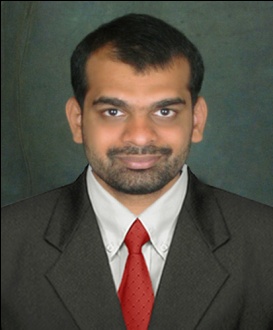 Mobile +971505905010 / +971504753686 To get contact details of this candidatesSubmit request through Feedback Linkhttp://www.gulfjobseeker.com/feedback/submit_fb.php
Career Objective:Associate with a Growth oriented organization with determination dedication and discipline, deploy my Competencies towards personal and professional growth.Personality traits
- Highly motivated and eager to learn new things.
- Strong motivational and leadership skills.
- Ability to produce best result in pressure situation.
- Excellent communication skills in written and verbal both.
- Ability to work as individual as well as in group.Professional Qualification:Master of Business Administration (MBA) SDM- Mangalore University. (2012-2014) with 65%Bachelor of Business Management (BBM) SDM – Mangalore University.(2010-2012) with 53%Academic Qualification:Pre - University - Milagres Pre University College, Mangalore (India) with 75%S.S.L.C - Milagres Junior College, Mangalore (India) with 65%Skills:-  Working knowledge in computer applications.
Hobbies:- Travelling, cricket, music.Academic Project:Did a summer Internship in NILGIRI’S SUPERMARKET(Mangalore – India) and did a project  titling “A study on customer Satisfaction with reference to NILGIRI’S SUPERMARKET” Mangalore.Designation	:	Business Development ExecutiveDuration	:	2 monthsResponsibilities	Interaction with the customers, and enhancing business volume.Strength:I can work with concentration and devote my entire energy and time to the task assigned to mePersonal Information:Date of Birth			:	July 23, 1991
Marital Status			:	SingleNationality			:	Indian		
Languages Known			English, Hindi, Kannada, TuluReferences			:	Will be provided on requestThe above information provided by me is true and to the best of my knowledge. I look forward to an opportunity of being a team member of your Organisation and I assure you of my best services at all times.